План-конспект занятияпедагога дополнительного образования Симоновой Наталья ГеннадьевныОбъединение –коллектив современного танца «Силуэт»Программа - «Мир танца».Группа - 03-31, 03-32. Дата проведения: - 19.12.2022.Время проведения: 15ч. 10 мин., 16 ч. 50 мин.Тема занятия: «Игра на развитие координации движений».Цель занятия: формирование и развитие координации движений и чувства ритма. Ход занятия.Вводная часть - разминка:- упражнения для головы: наклоны крестом, круговое вращение, повороты;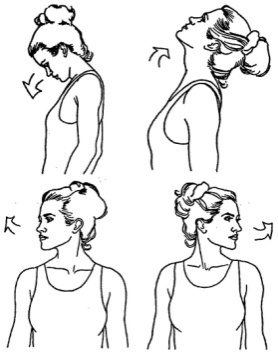 - упражнения для плеч: поднимание-опускание, вращение;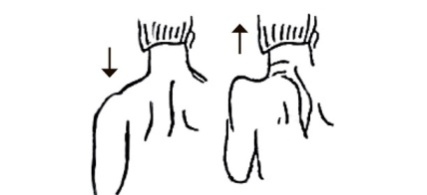 - упражнения для рук: вращение кистями, предплечьями, всей рукой;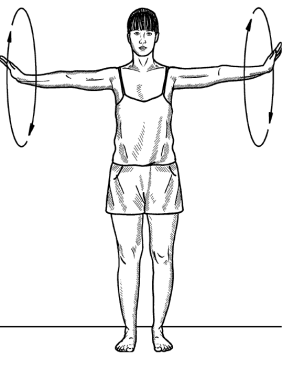 - упражнения для корпуса: наклоны вперед-назад, в сторону;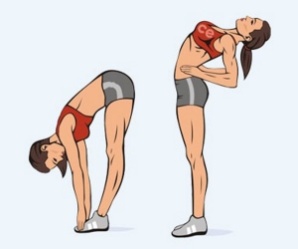 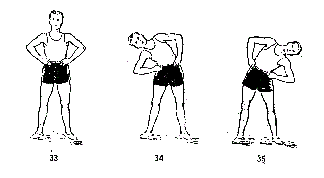 - упражнения для ног: «лошадки» на месте, перемещение с одной ноги на другую в приседе.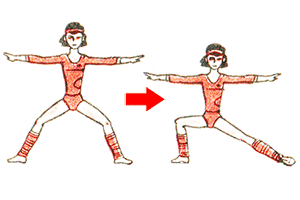 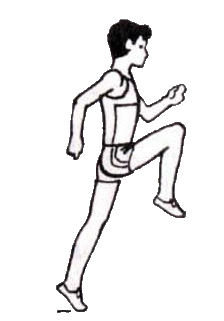 2.Основная часть:  Игра на развитие координации движений.- посмотри видео,- поиграйте в игру на развитие координации движений со своими друзьями или родными.https://yandex.ru/video/preview/9909275511662340444Упражнения стретч-характера. - шпагаты правый, левый, поперечный по 5 минут каждый.3. Заключительная часть:- расслабление лежа на спине.Домашнее задание: - повторение и закрепление танцевальной постановки.